青森県景気ウォッチャー調査（平成２３年４月期）調査期間	平成２３年４月１日～４月１８日	回答率１００％（設問毎の有効回答率９９％～１００％）景気現状判断DI・先行き判断DIの推移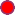 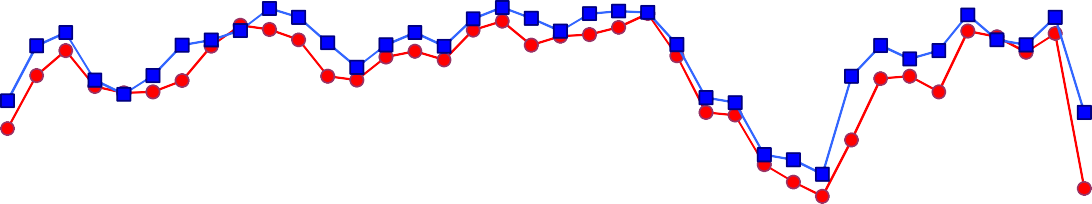 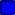 平成２３年４月青森県企画政策部統計分析課青森県景気ウォッチャー調査について１．調査の目的統計データには表れないきめ細かな生活実感のある情報を収集し、県内景気動向判断の基礎資料とする。２．調査の実施概要（１）調査の範囲県内を東青地区、津軽地区、県南地区、下北地区の４地区に分け、各地域における経済活動の動向を敏感に観察できる業種の中からおよそ３０業種を選定し、そこに従事する１００名を調査客体とする。地域別・分野別の客体数（２）調査事項①	３か月前と比べた景気の現状判断とその理由②	３か月後の景気の先行き判断とその理由（参考） 景気の水準判断（３）調査期日等四半期に一度（１月、４月、７月、１０月）実施し、翌月初旬に公表。３．ＤＩの算出方法５段階の判断にそれぞれ以下の点数を与え、これらに各判断の構成比（％）を乗じて、ＤＩを算出する。（本調査についてのお問い合わせ先）〒030-8570	青森県企画政策部統計分析課 統計情報分析グループＴＥＬ	017-734-9166（直通）又は017-722-1111（内線2188） ＦＡＸ	017-734-8038１．結果概要（１）３か月前と比べた景気の現状判断ＤＩ（２）３か月後の景気の先行き判断ＤＩ２．県全体の動向（１）３か月前と比べた景気の現状判断①ＤＩ②回答別構成比（％）（２）３か月後の景気の先行き判断①ＤＩ②回答別構成比（％）３．地区別の動向（１）３か月前と比べた景気の現状判断＜東青地区＞①ＤＩ②回答別構成比（％）＜津軽地区＞①ＤＩ②回答別構成比（％）＜県南地区＞①ＤＩ②回答別構成比（％）＜下北地区＞（参考）①ＤＩ②回答別構成比（％）（２）３か月後の景気の先行き判断＜東青地区＞①ＤＩ②回答別構成比（％）＜津軽地区＞①ＤＩ②回答別構成比（％）＜県南地区＞①ＤＩ②回答別構成比（％）＜下北地区＞（参考）①ＤＩ②回答別構成比（％）４．判断理由（１）景気の現状判断理由（参考）（２）景気の先行き判断理由（参考）５．参考（参考１）景気の現状判断①ＤＩ②回答別構成比（％）③地区別ＤＩ(参考２） その他自由意見地区対  象  地 域調調査 客査 客体数数地区対  象  地 域合計家計家計企業企業企業雇用東青青森市とその周辺部3023234443津軽弘前市、黒石市、五所川原市とその周辺部3022226662県南八戸市、十和田市、三沢市とその周辺部3021217772下北むつ市とその周辺部10991110計計計10075751818187評 価良 く な っ てい る  や や  良 く な っ てい る  変 わ ら な いや や  悪 く な っ てい る  悪 く な っ てい る  点 数10.7 50 . 50. 25 0① 県全体の動向    前期調査と比べると、「変わらない」が４６．５ポイント減少、「悪くなっている」が５１．５ポイント増加したことにより、全体では３１．６ポイント下降の１４．６となり、景気の横ばいを示す５０を１５期連続で下回った。平成１３年７月の調査開始以来、平成２１年１月期に次ぐ低さとなった。判断理由をみると、東日本大震災の影響で自粛ムードや物流の停滞が生じ、売上が減少したという声が多くみられたほか、百貨店の民事再生法適用申請によりマイナスの影響を受けたという声があった。一方で、価格、出荷量とも横ばい状態が続いているという声もあった。② 分野別の動向前期調査と比べて、家計関連で３０．３ポイント減少、企業関連で２８．５ポイント減少、雇用関連で５３．５ポイント減少した。③ 地区別の動向前期調査と比べて、全地区でポイントが減少し、景気の横ばいを示す５０を下回った。① 県全体の動向    前期調査と比べると、「変わらない」が３５．４ポイント減少し、「悪くなる」が３８．４ポイント増加したことにより、全体では１９．４ポイント下降の３０．１となり、景気の横ばいを示す５０を４期連続で下回った。判断理由を見ると、自粛ムードが消費に影響する、資材や商品の調達難が危惧される、という声が多くみられた。一方で、震災からの復興に伴い景気が回復してくる、という声があっ た。② 分野別の動向前期調査と比べて、家計関連で１８．３ポイント減少、企業関連で２９．４ポイント減少、雇用関連で７．１ポイント減少した。③ 地区別の動向前期調査と比べて、全地区でポイントが減少し、景気の横ばいを示す５０を下回った。ｎ= 99ｎ= 99ｎ= 99平成２２年４月平成２２年７月平成２２年１０月平成２３年１月平成２３年４月前期調査との差合	計合	計合	計46.745.542.446.214.6▲ 31.6家計関連家計関連45.943.642.946.316.0▲ 30.3小売42.540.540.845.017.5▲ 27.5飲食40.031.337.541.76.3▲ 35.4サービス50.047.246.251.013.9▲ 37.1住宅54.266.750.041.737.5▲ 4.2企業関連企業関連45.850.036.141.713.2▲ 28.4雇用関連雇用関連57.153.653.657.13.6▲ 53.6平成２２年４月平成２２年７月平成２２年１０月平成２３年１月平成２３年４月前期調査との差良くな っている2.00.00.00.00.00.0やや良くな っている18.417.28.115.21.0▲ 14.1変わらない51.057.661.659.613.1▲ 46.5やや悪くな っている21.415.222.220.229.39.1悪くな っている7.110.18.15.156.651.5ｎ 99ｎ 99ｎ 99平成２２年４月平成２２年７月平成２２年１０月平成２３年１月平成２３年４月前期調査と差合	計合	計合	計50.044.943.949.530.1▲ 19.4家計関連家計関連48.641.642.248.330.0▲ 18.3小売44.232.833.346.734.2▲ 12.5飲食50.037.541.743.820.8▲ 22.9サービス52.850.952.951.927.8▲ 24.1住宅50.050.041.750.037.5▲ 12.5企業関連企業関連47.251.443.150.020.6▲ 29.4雇用関連雇用関連71.464.364.360.753.6▲ 7.1平成２２年４月平成２２年７月平成２２年１０月平成２３年１月平成２３年４月前期調査との差良くなる2.00.02.01.03.02.0やや良くなる22.419.219.224.219.2▲ 5.1変わらない54.151.544.449.514.1▲ 35.4やや悪くなる16.319.221.222.222.20.0悪くなる5.110.113.13.041.438.4ｎ= 30ｎ= 30ｎ= 30平成２２年４月平成２２年７月平成２２年１０月平成２３年１月平成２３年４月前期調査との差合	計合	計合	計43.342.544.253.413.3▲ 40.1家計関連家計関連41.341.343.551.113.0▲ 38.1小売22.233.338.955.611.1▲ 44.4飲食58.333.341.750.08.3▲ 41.7サービス52.844.447.246.911.1▲ 35.8住宅50.075.050.050.037.5▲ 12.5企業関連企業関連56.350.037.562.518.8▲ 43.8雇用関連雇用関連41.741.758.358.38.3▲ 50.0平成２２年４月平成２２年７月平成２２年１０月平成２３年１月平成２３年４月前期調査との差良くな っている3.30.00.00.00.00.0やや良くな っている13.310.06.720.70.0▲ 20.7変わらない50.060.063.372.413.3▲ 59.1やや悪くな っている20.020.030.06.926.719.8悪くな っている13.310.00.00.060.060.0ｎ= 30ｎ= 30ｎ= 30平成２２年４月平成２２年７月平成２２年１０月平成２３年１月平成２３年４月前期調査との差合	計合	計合	計47.445.742.242.513.3▲ 29.2家計関連家計関連47.644.044.043.218.2▲ 25.0小売44.450.038.933.327.8▲ 5.6飲食50.016.750.050.00.0▲ 50.0サービス46.943.846.456.39.4▲ 46.9住宅62.562.550.025.037.512.5企業関連企業関連41.750.033.333.30.0▲ 33.3雇用関連雇用関連62.550.050.062.50.0▲ 62.5平成２２年４月平成２２年７月平成２２年１０月平成２３年１月平成２３年４月前期調査との差良くな っている3.40.00.00.00.00.0やや良くな っている17.224.113.816.70.0▲ 16.7変わらない48.351.755.246.716.7▲ 30.0やや悪くな っている27.66.917.226.720.0▲ 6.7悪くな っている3.417.213.810.063.353.3ｎ= 29ｎ= 29ｎ= 29平成２２年４月平成２２年７月平成２２年１０月平成２３年１月平成２３年４月前期調査との差合	計合	計合	計49.250.042.544.218.1▲ 26.1家計関連家計関連48.847.642.946.417.9▲ 28.6小売58.344.438.947.211.1▲ 36.1飲食16.733.333.333.38.3▲ 25.0サービス50.053.650.050.025.0▲ 25.0住宅50.062.550.050.037.5▲ 12.5企業関連企業関連42.950.039.335.725.0▲ 10.7雇用関連雇用関連75.075.050.050.00.0▲ 50.0平成２２年４月平成２２年７月平成２２年１０月平成２３年１月平成２３年４月前期調査との差良くな っている0.00.00.00.00.00.0やや良くな っている26.723.33.313.33.4▲ 9.9変わらない50.056.770.056.710.3▲ 46.3やや悪くな っている16.716.720.023.341.418.0悪くな っている6.73.36.76.744.838.2ｎ= 10ｎ= 10ｎ= 10平成２２年４月平成２２年７月平成２２年１０月平成２３年１月平成２３年４月前期調査との差合	計合	計合	計47.240.037.542.512.5▲ 30.0家計関連家計関連46.938.938.941.713.9▲ 27.8小売50.025.058.341.725.0▲ 16.7飲食37.541.725.033.38.3▲ 25.0サービス50.050.033.350.08.3▲ 41.7住宅-----企業関連企業関連50.050.025.050.00.0▲ 50.0雇用関連雇用関連-----平成２２年４月平成２２年７月平成２２年１０月平成２３年１月平成２３年４月前期調査との差良くな っている0.00.00.00.00.00.0やや良くな っている11.10.010.00.00.00.0変わらない66.770.050.070.010.0▲ 60.0やや悪くな っている22.220.020.030.030.00.0悪くな っている0.010.020.00.060.060.0ｎ= 30ｎ= 30ｎ= 30平成２２年４月平成２２年７月平成２２年１０月平成２３年１月平成２３年４月前期調査との差合	計合	計合	計47.542.552.550.031.7▲ 18.3家計関連家計関連45.738.051.147.730.4▲ 17.3小売38.927.836.141.716.7▲ 25.0飲食58.333.366.750.033.3▲ 16.7サービス47.250.063.953.141.7▲ 11.5住宅50.037.537.550.037.5▲ 12.5企業関連企業関連43.856.356.356.318.8▲ 37.5雇用関連雇用関連66.758.358.358.358.30.0平成２２年４月平成２２年７月平成２２年１０月平成２３年１月平成２３年４月前期調査との差良くなる3.30.06.70.03.33.3やや良くなる16.720.033.324.120.0▲ 4.1変わらない53.340.033.351.716.7▲ 35.1やや悪くなる20.030.016.724.120.0▲ 4.1悪くなる6.710.010.00.040.040.0ｎ= 30ｎ= 30ｎ= 30平成２２年４月平成２２年７月平成２２年１０月平成２３年１月平成２３年４月前期調査との差合	計合	計合	計50.044.039.752.524.2▲ 28.3家計関連家計関連47.641.738.148.921.6▲ 27.3小売38.940.630.647.233.3▲ 13.9飲食50.033.350.050.08.3▲ 41.7サービス56.343.842.953.112.5▲ 40.6住宅50.050.037.537.525.0▲ 12.5企業関連企業関連50.045.837.558.329.2▲ 29.2雇用関連雇用関連75.062.562.575.037.5▲ 37.5平成２２年４月平成２２年７月平成２２年１０月平成２３年１月平成２３年４月前期調査との差良くなる3.40.00.03.30.0▲ 3.3やや良くなる20.713.813.833.316.7▲ 16.7変わらない51.762.148.340.013.3▲ 26.7やや悪くなる20.710.320.716.720.03.3悪くなる3.413.817.26.750.043.3ｎ= 29ｎ= 29ｎ= 29平成２２年４月平成２２年７月平成２２年１０月平成２３年１月平成２３年４月前期調査との差合	計合	計合	計51.750.042.546.739.7▲ 7.0家計関連家計関連52.446.441.748.844.0▲ 4.8小売55.636.130.650.058.38.3飲食41.741.733.333.333.30.0サービス53.657.157.150.028.6▲ 21.4住宅50.062.550.062.550.0▲ 12.5企業関連企業関連42.953.635.739.316.7▲ 22.6雇用関連雇用関連75.075.075.050.062.512.5平成２２年４月平成２２年７月平成２２年１０月平成２３年１月平成２３年４月前期調査との差良くなる0.00.00.00.06.96.9やや良くなる26.726.713.320.027.67.6変わらない56.750.053.350.013.8▲ 36.2やや悪くなる13.320.023.326.720.7▲ 6.0悪くなる3.33.310.03.331.027.7ｎ= 10ｎ= 10ｎ= 10平成２２年４月平成２２年７月平成２２年１０月平成２３年１月平成２３年４月前期調査との差合	計合	計合	計52.840.035.047.515.0▲ 32.5家計関連家計関連50.038.930.647.216.7▲ 30.6小売41.716.741.750.016.7▲ 33.3飲食50.041.716.741.78.3▲ 33.3サービス58.358.333.350.025.0▲ 25.0住宅-----企業関連企業関連75.050.075.050.00.0▲ 50.0雇用関連雇用関連-----平成２２年４月平成２２年７月平成２２年１０月平成２３年１月平成２３年４月前期調査との差良くなる0.00.00.00.00.00.0やや良くなる33.310.010.010.00.0▲ 10.0変わらない55.660.040.070.010.0▲ 60.0やや悪くなる0.010.030.020.040.020.0悪くなる11.120.020.00.050.050.0現状分野地区業種理由やや良くなっている企業県南経営コンサルタント各業界とも過当競争の無駄なことを実感して、適正マージンが必要なことが分かってきた結果。変わらない家計東青設計事務所震災、倒産の影響はさらに人々の生活を委縮させた。変わらない家計東青競輪場売り上げ、入場者が平行状態。変わらない家計東青スーパー震災直後のため、何とも言えない。変わらない家計津軽設計事務所東日本大震災の発生から、どの様に変化していくのか見当がつかない。変わらない家計津軽家電量販店３月１１日以降、経済・金融が激しく動いており、景気の向きは予測出来ない。変わらない家計県南設計事務所政府で何ら景気対策をしない。変わらない企業東青食料品製造価格、出荷量とも横ばい状態が続いている。変わらない企業県南紙・パルプ製造チラシ広告などの紙の需要にあまり改善が見られない。やや悪くなっている家計東青美容院東日本大地震のため、いろんな活動をひかえる動きがあるように思える。やや悪くなっている家計東青住宅建設販売今回の震災による影響で、住宅購入意欲の低下。住宅よりも日常生活での震災への対応の重視化。やや悪くなっている家計東青家電量販店地震が発生し、一時的に売れた商品もあるが、本来、今の時季売れなければならない新生活商品の落ち込みが激しい。また、在庫があれば売れるのでしょうが、商品によっては、入荷が 滞っているため。やや悪くなっている家計東青一般飲食店３月１１日の地震による。やや悪くなっている家計東青タクシー新幹線開業で他県の人々が青森を訪れるようになりましたが、太平洋沖地震の影響で県外、県内の方々も自粛が高まり、外出する方々が少なくなっています。そのため、自分の周りの関係の会社は売上げが落ち込んでいます。やや悪くなっている家計津軽百貨店東日本大震災による買い控えが顕著である。やや悪くなっている家計津軽商店街来街客の回復傾向が見受けられない。やや悪くなっている家計津軽住宅建設販売だれもが悪要因の一番にあげるでしょう。東日本大震災です。やや悪くなっている家計津軽衣料専門店３月１１日以降、消費に陰りあり。やや悪くなっている家計津軽パチンコ節約しようと言う人が増えたと思う。商店街を歩く人の数も減ってきた。現状分野地区業種理由やや悪くなっている家計県南旅行代理店東日本大震災の影響でキャンセルが相次いでいる。３月決算間際だけに、決算への大きな影響も免れない。やや悪くなっている家計県南美容院政治が不安定で、税や補助金などもハッキリ情報公開せず不安な状況から東日本大震災が起きて、閉じこもった感覚です。やや悪くなっている家計県南乗用車販売震災津波の被害が甚大で復興可能な企業は良いが、復興の目処が全く立たない企業も有るようだ。やや悪くなっている家計県南住宅建設販売東日本大震災の影響でお客様が生活用品の購入に考えがいき、住宅等の購入等にまだ考えがすすまない。やや悪くなっている家計県南観光名所等震災後の２～３週間は、ガソリン不足のせいなのか、本当にお客さんが来ませんでした。やや悪くなっている家計県南家電量販店エコポイントが終了したため、売上、客数ダウン。やや悪くなっている家計県南衣料専門店地震の影響がかなりあります。お買物する気力が出ないと言われました。やや悪くなっている家計県南パチンコ底の状態であったのに、３月１１日の震災により、またまた打撃を受け、余震も続き、日々の生活（食料品の確保等）でいっぱいで、パチンコなどの娯楽をする余裕は全くないようで来客数も激減。やや悪くなっている家計県南スナック景気の冷え込みが一段と厳しさが増しそうに感じられる。政局の混乱が安定をおびやかしている。やや悪くなっている家計県南スーパー特に、沿岸部では、震災の影響で職場が被災し、復旧の目処が立っていない方が多い。離職率も高く、収入と収支のバランスが悪くなっていると感じる。やや悪くなっている家計県南ガソリンスタンド中高年の就職難と若者も無い状況。やや悪くなっている家計下北レストラン災害などがあったため（３月）。やや悪くなっている家計下北コンビニ地震のため。やや悪くなっている家計下北ガソリンスタンド震災の影響で、流通の面で物資が思うように入ってこないために、小売などは、売上げが落ちたと思われる。やや悪くなっている企業東青建設年度末と震災が重なった。３月中の仕事はほとんど無くなった。やや悪くなっている企業県南電気機械製造地震の影響で生産が一時ストップ。回復を目指すも広い地域が被災したので入手難になる部材が多数出ている。生産の再ス トップも充分考えられる状況。やや悪くなっている雇用東青人材派遣３．１１の震災の影響が大きく、各業界で求人の減少が感じられる。悪くなっている家計東青旅行代理店大震災の二次被害ともいえる旅行の中止・自粛で、３月、４月稼ぎ時のツアーが皆無となった。悪くなっている家計東青百貨店３月１１日以降、大震災が景気の悪さに拍車をかけることになったと思われます。悪くなっている家計東青都市型ホテル地震によるキャンセルや自粛のため。悪くなっている家計東青商店街震災の影響で自粛ムードの蔓延による深刻な売上げ減少。現状分野地区業種理由悪くなっている家計東青観光名所等青森DCと新幹線効果が最大にいかせる予定が、東日本大震災の 影響で、予約のほとんどがキャンセルになり、新たな予約も入らない状況で、かなり厳しい。悪くなっている家計東青観光型ホテル・旅館東日本大震災発生が世界全体に被害を与え、自粛ムードと復興が一番の題。職も無く、ますます景気は下がると思います。悪くなっている家計東青卸売業東日本大震災のため。悪くなっている家計東青一般小売店震災の影響で観光客が激減している。観光客相手の所は開店休業状態。悪くなっている家計東青衣料専門店1月は連日の降雪、市民総出で朝夕雪かきに忙しく消費マインド最低、2月は好天に恵まれ、1月の反動か消費で鬱憤晴らし、結果売上はアップ、3月は東日本大地震で物流も途絶え開店休業状態、さらに商店街基幹店の倒産、閉店。♪「これじゃ景気に良いわけないよ～」悪くなっている家計東青レストラン震災の影響ですべてキャンセル！！悪くなっている家計東青パチンコ東日本大震災の影響で営業時間の短縮をした関係で売上がダウンしました。悪くなっている家計東青スナック不景気で大変な毎日でしたが、大地震と津波、あげく原発。それこそまた不景気。どうしようもない悲しい世の中。仕方ないといってられませんが・・・。被災者の方達は本当にお気の毒で可哀想。言葉が出ません・・・。でも私たちも毎日、暇で泣いています。悪くなっている家計東青コンビニ福島の原発、地震災害の今後の状況が全く見当もつかず、節電対応、営業時間の短縮、計画停電、どれひとつとっても良くなるとは思えない。悪くなっている家計東青ガソリンスタンドやはり震災の影響が大きく、自粛ムードもあって、全ての業種にわたって消費が沈滞している。悪くなっている家計津軽旅行代理店当地域は震災の直接的な被害はありませんが、物流、金の流れ、人の動きがかなり落ちていて、２次、３次的な被害がある。悪くなっている家計津軽都市型ホテル東日本大震災と産油国政情不安による原油高。悪くなっている家計津軽観光名所等東日本大地震と福島原発及び地震の余震。現在、宿泊客の激減、予約の激減、飲食街の人出の激減。悪くなっている家計津軽観光型ホテル・旅館震災により、予約は全てキャンセルとなり、日々のお客様は皆無に等しい状態である。悪くなっている家計津軽一般小売店３月１１日以降、停電や放射線や百貨店の民事再生法適用申請の件などで最悪で、６０年以上生きていて、これ程ひどい事は今までなかった。悪くなっている家計津軽一般飲食店東日本地震の影響で物資の入荷が少ないので、大型ショッピングセンターの来店客も少なく、飲食店は苦戦。悪くなっている家計津軽レストラン震災のため。悪くなっている家計津軽タクシー地震の影響により、あらゆる催事が中止になり、自粛ムードが広がり、特に夜の飲食店へ出る人がほとんどなく、大きな影響を受けている。悪くなっている家計津軽スナック世の中が自粛の傾向のようです。現状分野地区業種理由悪くなっている家計津軽コンビニ震災による二次的影響。（自粛、物流の停滞等）悪くなっている家計津軽ガソリンスタンド近くの百貨店は倒産するし、大震災によって自粛ムードいっぱいになり、飲食街も灯が消えてしまっているようだ。悪くなっている家計県南百貨店震災の影響が大きい。生活防衛感が強く生活日常品の動きは良いが、不要不急の商品は動かない。復興にはかなりの年月を必要とする。悪くなっている家計県南商店街震災により、建築物・機械設備の損壊があり、通常営業に至らない商店や自粛ムードによる季節商品などの購買意欲減少が売上の減少となっている。悪くなっている家計県南卸売業地震の発生と原発問題により、自粛ムード傾向にあり、消費力が低下している。悪くなっている家計県南一般小売店大震災の後、特にガソリンの不足により車社会の弱点が特に強調され、経済の停滞を加速させた。悪くなっている家計県南一般飲食店震災による経済の悪化。まだまだ被害が残っており、街中において自粛ムードが強い。悪くなっている家計県南レストラン震災後の売上悪化。悪くなっている家計県南タクシーただ一言「大津波」。悪くなっている家計県南コンビニ売る商品がない。悪くなっている家計下北都市型ホテルやはり東北関東大震災の影響は大きく、宿泊のキャンセル、歓送迎会の自粛が相次いでいます。悪くなっている家計下北一般小売店年明けから商品の動きがあまり良くなかったが（天候も関係して）、この度の震災からますます必要な物以外売れなくなったと思います。悪くなっている家計下北一般飲食店今回は本当に最悪の状態です。悪くなっている家計下北タクシーむつ市は東日本大震災の影響は直接的にはなかったと思うが、消費自粛を求める世論の影響や、原発の建設凍結等が景気の足を大きくひっぱっていると思われる。悪くなっている家計下北スナック関東東北地方震災により、全く景気が下降している現状です。悪くなっている企業東青広告・デザイン先の大地震により、キャンセル、自粛、規模縮小、延期と相次いでいる。悪くなっている企業東青経営コンサルタント震災前でも低位横ばいの状況にあり回復の兆しはなかった。震災後は流通の途絶からほとんどの業種で急速に落ち込んでい る。悪くなっている企業津軽電気機械製造東日本大震災の影響で受注の減少や材料メーカーで被害を受けた会社もあり、予定通りの生産ができないため。悪くなっている企業津軽食料品製造地震の影響で、いろんな面で自粛している。悪くなっている企業津軽広告・デザイン咋年末ごろには仕事量に関し、少し回復していきている様に感じられたが、良化はしていない。悪くなっている企業津軽経営コンサルタント大震災の影響により、商品が入ってこない。当然売上が上がらず、利益が出ない会社が多い。現状分野地区業種理由悪くなっている企業津軽飲料品製造食品類の品薄と燃料の価格高騰。悪くなっている企業県南広告・デザイン東日本大地震。キャンセル続き。悪くなっている企業県南建設何といっても東北大震災の影響は大きい。悪くなっている企業県南飲料品製造震災の影響で、一番の消費先である飲食店に全く人がでていない。また、店頭での動きが少ない。悪くなっている企業下北食料品製造全ては３／１１大震災から状況が大きく変わった。悪くなっている雇用東青新聞社求人広告東日本大震災。悪くなっている雇用東青求人情報誌今回の地震により。悪くなっている雇用津軽人材派遣今年に入ってからの景気はやや上向き加減に感じられたが、３ 月１１日の大震災以来一気に冷え込んでしまった状況。悪くなっている雇用津軽新聞社求人広告東日本大震災の影響で、サービス業、特に観光産業が１、２月の好況がうそのように下落している。悪くなっている雇用県南新聞社求人広告３月１１日の地震による。東日本大震災による。先行き分野地区業種理由良くなる家計県南一般小売店否応なしに、公共投資が進むこと。（特に道路、建設等しばらく冷遇されていた部分）良くなる雇用東青新聞社求人広告被災地の復旧状況にもよるが、本県ではデスティネーション キャンペーンも展開されることから、観光関連業界には少し明るさも出てくるのではないか。やや良くなる家計東青ガソリンスタンド復興に向けて産業が活動しはじめれば、それに伴って観光なども回復しそう。やや良くなる家計東青観光名所等現状が最低ラインであってほしい希望と、予約が6月からまた生きているので。やや良くなる家計東青商店街新幹線も復旧し、観光客が戻ってくることを期待。やや良くなる家計東青タクシー新幹線が全面復旧すると、観光客やイベントなどで人の動きが出ると思われますので、やや良くなると思います。やや良くなる家計津軽美容院震災の後の景気回復を皆が意識して動いているから。やや良くなる家計津軽百貨店震災からの復興と共に、購買意欲も戻ってくると思います。やや良くなる家計県南商店街希望！やや良くなる家計県南家電量販店完全地デジ化の影響で、テレビ、テレビ関連の売上げが上がるため。やや良くなる家計県南住宅建設販売震災により、住宅の補修や、住み替え。ただし、メーカーの工場がストップしたことにより、建材や設備の値上りがすすむと難しくなる。やや良くなる家計県南スーパー被災地が復興する事により、現状よりは景気は回復すると考える。ゴールデンウィーク以降から徐々に回復に向かうと思われる。やや良くなる家計県南コンビニ商品の供給が少しずつ改善されると思われる。やや良くなる家計県南観光名所等良くなって欲しいです。（希望）やや良くなる企業東青広告・デザイン新幹線再開により、若干なりとも観光客の入れ込みがあるのではないか。またマインド的にも自粛ムードから復興のため元気を出していこうとシフトすると思われる。心配なのは、福島原発と民事再生法の適用を申請した百貨店。やや良くなる企業津軽食料品製造被災地や災害を受けた企業が少しずつでも復興すると思う。やや良くなる企業津軽電気機械製造地震の影響を受けた客先も徐々に生産体制が整ってきたので、今が底で今後は受注が元に戻ると思われるため。やや良くなる企業県南経営コンサルタント災害復旧で需要が旺盛になりデフレから脱却できるのではないか？やや良くなる雇用東青人材派遣震災の影響もおちつき、復興にむけた動きのなかで雇用が生まれることから、現在よりは、よい方向にむかうと考えられる。先行き分野地区業種理由やや良くなる雇用津軽新聞社求人広告震災復興、福島第１原発の事故の収束次第だが、徐々に平静さを取り戻していくと思いたいから。変わらない家計東青競輪場変動要素が見当たらず。変わらない家計東青スナック多少なりと期待しておりますが全く見当がつきません。新幹線が4月末復活となると聞いています。それまで頑張ってお店を維持していくしかないですね。変わらない家計東青都市型ホテル震災の復興状況にもよるが、原発や風評問題がすぐ改善されるとは思えない。余震も続いており、予断を許さない。変わらない家計東青設計事務所震災による資材メーカーの製造ラインが停滞。建物を計画している方に価格、スケジュール等の不安を抱かせている。変わらない家計東青一般飲食店新幹線開業で良くなってほしい。変わらない家計津軽設計事務所大震災の復旧がスムーズにいけば良いが、何かの障害があれば景気はダウンするのではないか。変わらない家計津軽卸売業東北大震災の影響もあり、先行きは全く見えない状況。変わらない家計津軽一般小売店取引先からの話では、工場が被害を受けている納入業者が何件もあるので、資材が入荷しないとか計画停電により商品の生産が大変だということだ。変わらない家計県南レストラン営業が出来ていない。目処が立たない。変わらない家計県南百貨店震災で被害を受けた中小企業は東北のみならず日本全体にも少なからずマイナス影響がある。計画停電等も大きなマイナス要因になる。プラス要因が見あたらない。変わらない家計下北都市型ホテル社会全体が回復するには相当の時間がかかると思います。変わらない雇用県南新聞社求人広告二次災害的な自粛が多すぎて、消費に結びつかない。やや悪くなる家計東青衣料専門店物流が回復した、当地は震災の物損が少ない、サラリーマン層が多い（安定収入）が＜良＞、交通網の回復が遅れる、観光客の流入が激減、各種コンベンションの中止、飲食関係の打撃、消費マインドの低下が＜悪＞として冷え込み期間は多少続く。やや悪くなる家計東青住宅建設販売震災での影響で、住宅建材の流通が解消しなければ、現場もすすまず、顧客の意欲低下がますます高まる。やや悪くなる家計東青観光型ホテル・旅館３カ月位では良くならないと思う。やや悪くなる家計東青百貨店経済、景気の動向は連鎖する部分が大きく、大震災による直接的被害だけでなく、生産、雇用、個人消費、企業の投資等が冷え込むことが、十分予測できますから。やや悪くなる家計東青美容院地震の復興が進まないうちは、景気が上向かないと思います。やや悪くなる家計東青卸売業復旧に時間がかかる。やや悪くなる家計津軽家電量販店3月11日以降、経済・金融が激しく動いており、景気の向きは予測出来ない。さまざまな問題、経済のインフラの安定までの時期は少なからず影響が出る。先行き分野地区業種理由やや悪くなる家計津軽衣料専門店百貨店休業で商店街に人出減少。不況ムードが広がっている。やや悪くなる家計津軽パチンコ震災の影響は大きいでしょう。やや悪くなる家計津軽一般飲食店百貨店が民事再生法の申請を出してはいるが、先が見えない。やや悪くなる家計県南美容院職場流出や解雇、電力不足による計画停電に作業効率が下がる事が現実になると全体に影響が出ると思う。やや悪くなる家計県南衣料専門店いっときの最悪な状態は脱しました（毎日１０日以上売上ゼ ロ）。先行きの不安が高まっていますから、福島原発が収束されないかぎり、良くなるとは思えません。購買意欲が出ないとお客様方がおっしゃいます。やや悪くなる家計県南設計事務所東日本大地震の影響がでるのでは？やや悪くなる家計県南一般飲食店原子力発電所の件もあり、なかなか景気回復基調にはならないと感ずる。やや悪くなる家計県南スナックニュース等で明るい話題がないため。やや悪くなる家計下北レストラン３月の災害で先が見えず、悪くなると思われます。やや悪くなる家計下北ガソリンスタンド震災による原発関係の仕事がストップしているので、失業している人が多くなると思われる。やや悪くなる家計下北コンビニ地震のため。やや悪くなる企業津軽広告・デザインこの度の震災の影響で、仕事の日程がスライドしたり、取り消しになった物件が多くみられる。やや悪くなる企業県南電気機械製造自動車をはじめとした生産のダウンは、雇用を徐々に減らし景気を悪化させるだろう。実際に増員計画の撤回を取引先より聞いています。当社への注文も国内分は一時的に減ると考えています。悪くなる家計東青一般小売店今年は日本全体が自粛ムードで景気は良くならないと思う。悪くなる家計東青家電量販店日本から商品を買っている海外の会社が、いつまで待ってくれるのだろうか。商品を輸出できるまで復興した時、今までと同じく海外の会社は買ってくださるのだろうか。すでに、新たな購入先を開拓しているのでは・・・と思う。そうなると、倒 産、失業者が増え、消費は冷え込む。悪くなる家計東青スーパー東日本大震災による自粛ムードが購買動向に影響すると思われる。悪くなる家計東青旅行代理店福島原発が足を引っぱっている。悪くなる家計東青レストランこれからの復興次第。悪くなる家計東青コンビニ政府の日本再建に対しての基本方針も定まらず、政治主導のかじとりもうまくいかない状態が１カ月も続き、不安だけが重くのしかかっているため。先行き分野地区業種理由悪くなる家計東青パチンコ本来、新年度で少し良くなるところ、今は震災復興で、地方経済が上向く材料が無いと思う。悪くなる家計津軽レストラン買い控え及び自粛のため。悪くなる家計津軽住宅建設販売今まで企業の体力勝負といわれ、みんな一生懸命頑張ってきたが、もう限界に近い。公的支援のみを頼りにして経営をしている。悪くなる家計津軽商店街百貨店の倒産により、かなりの悪影響が生ずるものと思われ る。4月8日より営業再開はするものの、信用損出による商店街のダメージは相当大きい。悪くなる家計津軽スナックもうしばらくは、このまま、物流、生産の関係でもっと悪くなるのでは？と思う。悪くなる家計津軽旅行代理店震災の被害から立ち直るには、かなりの時間を要する。悪くなる家計津軽観光型ホテル・旅館震災により、現状からは先の見通しが全くつかないから。悪くなる家計津軽タクシー４月末に新幹線が復旧しても、福島の原発の放射線漏れ事故が解決されない限り、青森県への観光は見合わせるものと思われる。悪くなる家計津軽都市型ホテル東日本大震災。悪くなる家計津軽観光名所等各種祭りの予約キャンセル。販売商品が入荷しない。悪くなる家計津軽ガソリンスタンド咋年の新幹線効果も一気に消失し、さくら祭りの県外客のキャンセルがあり、観光都市弘前もお先が真っ暗です。悪くなる家計津軽コンビニ震災による二次的影響による解雇、企業縮小が懸念されます。悪くなる家計県南パチンコ震災の影響により、雇用がますます不安定となり、来店する方はごく一部の余裕のある方々となると思われる。遊技をしたくてもできない見るだけのお客様が増えている。それが数字にも顕著に出てきている。悪くなる家計県南卸売業復興に時間がかかる。原発問題の収束に時間がかかると思われる。悪くなる家計県南ガソリンスタンド全ての企業の業績が低下すると思う。悪くなる家計県南旅行代理店東日本大震災の影響が当分尾を引く。一番身近で、時間的にも距離的にも手頃な東北地方への送客が見込めず、売上は大きく落ち込みそう。新年度早々予算組み替え大変な状況。福島原発の影響も深刻になりそう。悪くなる家計県南タクシーこれから３カ月後では、復興の骨子は見えてこないだろう。悪くなる家計下北タクシーむつ市は東日本大震災の影響は直接的にはなかったと思うが、消費自粛を求める世論の影響や、原発の建設凍結等が景気の足を大きくひっぱっていると思われ、ますますその影響が大きくなると思われる。悪くなる家計下北スナック原発問題が解決しないと、東通原発、大間電源開発の工事もストップしたままですので、大変です。先行き分野地区業種理由悪くなる家計下北一般飲食店東北大地震のため、３月の宴会まるでキャンセル。全く見通しも何もありません。４月の宴会の見通しもありません。悪くなる家計下北一般小売店今の状況では、消費者心理はかなり冷え込んでいると思われます。電力不足の解消、被災地の復興、原発トラブルの終息と、全てが解決出来て初めて元の状態（景気）に戻る事が出来るのではないでしょうか？悪くなる企業東青経営コンサルタント今後とも、生産、流通、消費、観光等多岐にわたり悪影響が予測される。生活必需品以外期待出来ない。一部業種に復興期待が予想されるが、県内業者におおくは期待出来ないであろう。悪くなる企業東青食料品製造震災の影響により原料・資材の調達価格が上昇、且つ調達難が危惧される。悪くなる企業東青建設震災の影響で一時的に悪くなる（契約の延期、資材の調達難等）。悪くなる企業津軽経営コンサルタント夏ごろまでは、生産の減少が続くと思われ、商品不足による販売不振が考えられる。悪くなる企業津軽飲料品製造被災地の原発問題があるので。悪くなる企業県南紙・パルプ製造大震災の影響で、レジャーなどの自粛、雇用不安からの出費抑制、計画停電による企業生産活動縮小などが想定される。悪くなる企業県南飲料品製造自粛ムードにて、消費がおさえられるし、まだまだ先が見えず。悪くなる企業県南広告・デザイン仕事の見込みがない。悪くなる企業県南建設大震災の影響で、国交省直轄工事の中止、延期が発生してい る。また、２０１１年度工事関連予算の復旧への振替が予定されている。悪くなる企業下北食料品製造福島の原発問題が思いのほか長期化し、その間は人が動かない。悪くなる雇用津軽人材派遣３カ月先と問われると今よりも悪くなると思う。しかし政府の災害復旧対策如何では、人、もの、金の需要が高まり、景気が上方に転換する可能性もあるのではないか。政府には有効な手立てを強く期待したいところだ。ｎ= 100ｎ= 100ｎ= 100平成２２年４月平成２２年７月平成２２年１０月平成２３年１月平成２３年４月前期調査との差合	計合	計合	計27.030.125.329.813.8▲ 16.0家計関連家計関連27.730.124.728.013.0▲ 15.0小売25.830.221.729.216.7▲ 12.5飲食40.020.827.127.16.3▲ 20.8サービス25.928.723.126.910.2▲ 16.7住宅25.054.241.729.220.8▲ 8.3企業関連企業関連23.630.623.630.619.4▲ 11.1雇用関連雇用関連28.628.635.746.47.1▲ 39.3平成２２年４月平成２２年７月平成２２年１０月平成２３年１月平成２３年４月前期調査との差良い2.00.00.00.00.00.0やや良い4.18.12.05.12.0▲ 3.1どちらとも言えない27.633.330.331.311.0▲ 20.3やや悪い32.729.334.341.427.0▲ 14.4悪い33.729.333.322.260.037.8平成２２年４月平成２２年７月平成２２年１０月平成２３年１月平成２３年４月前期調査との差合	計合	計27.030.125.329.813.8▲ 16.0東青21.726.727.531.013.3▲ 17.7津軽29.335.325.930.813.3▲ 17.5県南30.830.823.328.315.0▲ 13.3下北25.022.522.527.512.5▲ 15.0分野地区業種自由意見家計東青コンビニやっと店全体の５０％ぐらいの商品がそろったと思ったら、また余震のために停電、流通が破壊され、客離れ、売上げ低下、客単価の低下、どれひとついいところありません。節電対応のため、店の看板も消し、駐車場も真っ暗の中、営業していました。お客様もなれないせいか、風除室に車ごとぶつかり、大変なことになりました。節電も大切ですが、お客様の安全を考えた  ら、過剰な自粛、節電はどうなのでしょうか。家計東青衣料専門店大型小売店の倒産から発行の商品券、ギフト券等の価値が半減した（政府保証が半額）、民事再生法を申請し、営業を続けながら再建に向かう、しかし「この商品券はお得ですよ」と販売した当の店では利用できないという。再建に向けた動きにお客様の信用は欠かせないが反応が気になる。又、各社、各種金券が大量に発行され流通している、信用度の低下を招くのではないか心配である。家計東青家電量販店店頭にいつもある商品が売り切れたり品薄だったりするとその商品を買わなくちゃと思ってしまう。今までだったら買わなかったのに。「それ、本当に必要かしら」と、自分に問いかけながらの買物である。家計東青一般小売店百貨店の倒産。売掛の回収ができず資金繰を圧迫している会社が多い。銀行もなかなか手助けしてくれず、途方にくれている。県の救済を求む。家計東青レストランまったく先が見えない。家計東青スナック自粛、自粛と皆様いっていますがもういい加減にして欲しいです。気持ちは解りますが、青森は程々に宜しいのでは。みんな共倒れですよ。自粛していては、景気が良くなりません。明るい街になる事を願っています！！家計東青観光型ホテル・旅館海流の動きがやはり気になる。潮の流れで青森にもいろいろ汚染水が流れてくるか心配です。家計東青観光名所等地震の直接的被害は少なかったが、放射能や自粛の流れなどの間接的被害  が、いったいいつまで続くか先が見えないので、サービス業は、かなり厳しいと見ている。家計東青旅行代理店過剰な自粛ムードで「日本沈没」とならなければよいが。家計東青タクシーイベント会社（コンサート、ライブ）の人が言っていましたが、青森に新幹線が来たことで（コンサート、ライブ）アーチストを呼びやすくなったそうです。なので、これからイベントが多くなると経済効果は上がるのではないかと思います。家計東青美容院一日も早い復興と原発の終息を祈ります。家計東青競輪場この度の大震災での被災地及び被災者の復興を一日も早く願う。家計東青住宅建設販売停電によるオール電化住宅への疑問、原発への不安からくる電気を使った商品への抵抗。家計津軽衣料専門店多額の負債で百貨店民事再生申請。分野地区業種自由意見家計津軽一般小売店百貨店の民事再生法適用申請により、大損害を受けました。家計津軽都市型ホテル観光業は甚大な被害を受けています。観光立県を標榜するのであれば、具体的な支援策を県や自治体にお願いしたい。家計津軽観光名所等原子力ウランのモニター（県公表の地点）を津軽地方にも。家計津軽旅行代理店新幹線の運休、４月下旬の開通でも間引き運行、所要時間の不確定により、観光客が来てくれるのか、不安を感じている商業会が多い。家計津軽美容院お金を動かす、経済を回すということを皆が実行し始めている。今後に期待したいところです。家計津軽パチンコ国や政治に対しての期待ができない。そのことが、将来不安をいだき消費悪化。家計津軽ガソリンスタンド４月以降の公共事業も、被災地中心に予算がつくのではないかと、地元の業者の人たちが希望がもてないのではないかとのこと。家計津軽設計事務所この非常時に、政治家（政党）の行動は、特に野党の人々は政治家の本来の使命を忘れているのではないか。家計津軽住宅建設販売今回の震災はすべての企業に影響があると思うが、我々建設業界も資材等の入荷が生産面、物流関係で見通しがたたなく大変だ。家計県南コンビニ震災の復興のために働いている方々に、食料、飲料、たばこ等供給できないのが、甚だ残念である。家計県南百貨店福島原発に関連して、農水産物に対する安心安全の不安感がかなり強まっている。農業、漁業にはかなりの打撃が出ている。家計県南乗用車販売震災、津波により回復してくる業種もあると思うが、復興、景気回復までは時間を要すると思われる。家計県南衣料専門店八戸中心街再生の切り札として地域観光交流施設が２月オープンしました。多額の建設費をかけ維持費も相当かかるらしく、中心街の活性化を目的としているようですが、どれだけ集客効果を生み出せるか首をかしげる方々が多いようです。家計県南家電量販店震災の影響で家電の買い替えなどがあり、売上げは上がっている。家計県南商店街八戸市へ多くの皆さまから温かい善意をいただいておりますこと、深く感謝申し上げます。家計県南卸売業早く原発問題を解決し、風評被害をなくしてほしい。家計県南一般飲食店復興なくして景気回復はないと思うので、そのためにも被害者には、思い切って、お金を貸与するのではなく、数百万を支給して元気になってもらう。家計県南レストラン本当に大変です。スタッフの解雇も発生しています。家計県南スナック下り坂一方です。良くなる見通しがない。分野地区業種自由意見家計県南観光名所等被災地の方々の事を思い、晩酌は止めて、菓子類も控え、食卓のおかずも減らし、衣類や日用品は必要な物だけを買うように心掛けています。一方で、もっとみんなが物を買わないと、景気が良くならない、という声もありま  す。どうしたらいいのか、わかりません。家計県南旅行代理店大震災の施設への直接的被害は免れたものの、商売での間接的な被害は各業種にわたり、大変深刻な問題。家計県南タクシー一国民として、力を合わせて、この難局に立ち向かうのみ！！家計県南美容院津波はこれから復興に向けて進んで行けるが、原発の後始末がいつ決着がつくか、世界の目が厳しくなってきたのが気になる。家計県南パチンコやはりスーパーなど食料品店、デパート食品売場だけは混み合っています  が、他は全くと言っていいほどです。仕事柄、銀行に足を運ぶと窓口のお客様が増えたように感じました。義援金を振り込んでいるようで、少しほっとしました。家計県南ガソリンスタンド当八戸も良くない。家計県南設計事務所東日本大地震では国会一つになり、災害対策にあたらなければならない。家計県南住宅建設販売仙台エリアは被災した方が家を購入したりしている。家計下北一般飲食店いくら頑張ってみても今の状態ではどうにもならない様です。３月も４月もまだ予約が入っていません。この状態でやりたくても皆さんから注意されたそうです。今のところ、個人的にはある程度来ていただいていますが。家計下北タクシー自粛の声とは怖いものです。市民の一斉行動が人の行き交いのない町にしています。一日も早い活気を望んでいます。それが被災地復興の力にもなると思います。家計下北ガソリンスタンドやはり震災の影響で、下北は六ヶ所、関根浜、大間といった原発の仕事をしている人が多いので、大打撃を受けたと思われます。企業東青食料品製造震災・原発の影響により、海外商談が一時中断した状況にある。企業東青建設これからの日本は良くなると感じている人が多い。（前向きな希望を持っている人が多い）企業東青広告・デザイン印刷用の紙が不足していることで、印刷物の仕事が遅延している。企業津軽食料品製造復興する企業もあるが、反対に倒産ややめる会社もあると思う。企業津軽飲料品製造早く被災地を復旧して景気が良くなってほしい。企業津軽電気機械製造今後、東京電力の計画停電の影響による受注減が心配です。企業津軽建設今回の東日本大震災で被災された方々に心よりお見舞い申し上げます。津軽地方は倒壊等はなかったが、停電が県内一円となった事に驚いた。計画停  電、そしてまた停電。電気がこれほど大事でありがたいと思い知らされた事はなかった。何が出来るかわからないけど、出来る事で応援するしかない。八戸、岩手、宮城、福島、茨城の方と共に復興へ向けて頑張っていこう。分野地区業種自由意見企業津軽経営コンサルタント福島の原発の収束時期により、観光面も含めて予想がつかない。企業津軽広告・デザイン震災で、歓送迎会やら全て自粛がブームとなり、新幹線も運休では、今後の経済はどうなるやら、全く不安。企業県南食料品製造特殊要因が多すぎる。企業県南紙・パルプ製造八戸地区では津波被害の大きい臨海工業地域と漁業、水産加工業の早期の復興が今後の景気を大きく左右すると思います。企業県南電気機械製造今回、原発は事故になってしまったが、感情論でストップさせて良いもの  か。特に今回は東京電力の問題であるから、東北がそれに巻きこまれることはないのではないか。粛々と点検し、終えたなら再稼働すれば良いと考え  る。「実利をとって、使えるものは早く使い、復興をしていこう」という声は何回か地元で聞いている。企業県南経営コンサルタント災害を契機に稼働率の上昇、物価の値上がりを期待して、政府の災害対策が早期に発動するように望みます。企業県南広告・デザイン今回のアンケートは、東日本大地震についての状況をアンケートすべき。もう少し考えて調査せよ！！企業下北食料品製造何卒、いち早く県独自の金融対策だけではなく、国と一体化した政策を出して下さい。雇用津軽新聞社求人広告飲食業など各業種で、勝ち組と負け組がはっきりしつつある。自助努力の差か。同一業種で格差が目立ってくるのでないか。